Řešení minulého úkolu:Určete typ reakce podle celkové změny:Začátek formuláře1. CaCO3 CaO + CO2   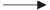 2. KOH + H2SO4 KHSO4 + H2O   3. ZnS + 2 HCl ZnCl2 + H2S   4. 2 Pb(NO3)2 2 PbO + 4 NO2 + O2   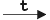 5. Fe + CuSO4 FeSO4 + Cu    6. Cu + S CuS   1. Vyberte správnou definici chemické reakce:d) vazby mezi atomy v molekulách výchozích látek zanikají a vznikají nové vazby produktů reakce2. Při reakcích heterogenních:c) jsou reaktanty v různém skupenství3. Reakce tříděné podle vazebných změn jsou:c) štěpení vazeb, vznik nových vazeb4. Jako reakční mechanismus označujeme:d) soustavu jednoduchých reakcí, které vedou od výchozích látek k produktům5. Jak se nazývá symetrické štěpení kovalentní vazby atomů se stejnou nebo blízkou elektronegativitou? homolýza6. Jaké částice vznikají při heterolytickém štěpení vazby? ionty7. Odpovězte ano-ne:a) při zániku chemických vazeb se energie spotřebovává ANOb) při heterogenních reakcích dochází k nesymetrickému štěpení molekuly NE8. Při oxidaci:d) atomy elektrony odevzdávají9. Acidobazické reakce:e) všechna tvrzení jsou pravdivá10. Látka, která v průběhu protolytické reakce odevzdává proton se nazývá: proton znamená vodíkový kation, proto látka, která odštěpuje vodíkový kation se nazývá kyselinaNásleduje vysvětlení na vyčíslování oxidačně - redukčních rovnic. Pokuste se nastudovat, projdeme si při online hodině a příklady k procvičování dostanete v příští přípravě.Vyrovnávání oxidačně redukčních rovnic Zapište chemickou rovnicí reakci mědi s kyselinou dusičnou (vzniká dusičnan měďnatý, oxid dusnatý a voda)1. Nejdříve si napište vzorce výchozích látek a produktů (pokud možno správně).Cu + HNO3  Cu(NO3)2 + NO + H2O2. Určete oxidační čísla atomů (ze začátku raději všech, časem poznáš, u kterých atomů je potřeba si oxidační čísla vyznačit a u kterých ne).Cu0 + HNVO3  CuII(NVO3)2 + NIIO + H2O3. Určete, u kterých atomů se změnilo oxidační číslo.Vlevo je měď v základním stavu (má ox. číslo 0), vpravo je v dusičnanu měďnatém (má ox. číslo +II). Měď se tedy oxidovala (působí jako redukční činidlo). Děj zapíšeme poloreakcí:Cu0 - 2e- CuIIDusík je na levé straně v kyselině dusičné (ox. číslo V). Na pravé straně se nachází v dusičnanu (ox. číslo V - nezměnilo se) a v oxidu dusnatém (ox. číslo +II). Dusík se tedy částečně redukoval (působí při reakci jako oxidační činidlo). Opět zapíšeme děj poloreakcí:NV + 3e- NII4. Vedle poloreakcí vyznačte počet elektronů, které se při reakci přesunovaly:Cu0 - 2e- CuII     1·2=2
NV + 3e- NII        1·3=35. Použijte křížové pravidlo (číslo, které je u první poloreakce napište ke druhé a naopak, pokud vám vyjdou čísla, která jdou zkrátit, tak to udělejte):6. Čísla, která vám vyšla, doplňte do rovnice jako koeficienty před sloučeniny, ve kterých je atom s příslušným oxidačním číslem. (To znamená, že napíšete 3 před sloučeninu, ve které je měď s ox. číslem +II a 2 před dusík, který má ox. číslo +II. Tak ne, že napíšete dvojku před dusičnan).3 Cu + HNO3  3 Cu(NO3)2 + 2 NO + H2O7. Nakonec dopočítejte ostatní atomyZačněte nějakým významným atomem (takže ne kyslíkem ani vodíkem). Vybereme si třeba měď. Vlevo jsou 3 atomy mědi, vpravo taky, to je v pořádku. Dál máme na levé straně 1 atom dusíku, na pravé straně rovnice 8 atomů (3·2+2). Napíšeme tedy na levou stranu koeficient 8 před kyselinu dusičnou.3 Cu + 8 HNO3  3 Cu(NO3)2 + 2 NO + H2OJako předposlední přepočítáme počet vodíků. Na levé staně je jich 8 atomů, na pravé straně rovnice pouze 2 atomy. Napíšme proto koeficient 4 před vodu.3 Cu + 8 HNO3  3 Cu(NO3)2 + 2 NO + 4 H2OPočet kyslíků slouží jako kontrola. Vlevo je 24 atomů kyslíku (8·3), napravo je taky 24 atomů kyslíku (3·3·2 + 2 + 4·1)A je to.3 Cu + 8 HNO3  3 Cu(NO3)2 + 2 NO + 4 H2ODalší příklady a vysvětlení najdete na:https://www.youtube.com/watch?v=nAQXF2hWWtMhttps://www.youtube.com/watch?v=6aYsS-dmAaEPříklady si poznačte a s pomocí videa vyřešte.Cu0 - 2e- CuII    1·2=2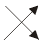 3  NV + 3e- NII     1·3=32